TOREK, 17. 3.GLASEBNA UMETNOSTNavodilo za delo:Ogrej svoje telo. Trepljanje.Počisti prah s svojega telesa (sss, šššš). Nekaj besed za izgovorjavo (voi, vi, mi, kaj, zakaj, ne ...).Zazehaj.Pripravljen si. Zdaj lahko zapoješ.Ponovi solmizacijo. Igrarije na telesu. Kaži in poj si.Ponovi pesmico DO – RE – MI.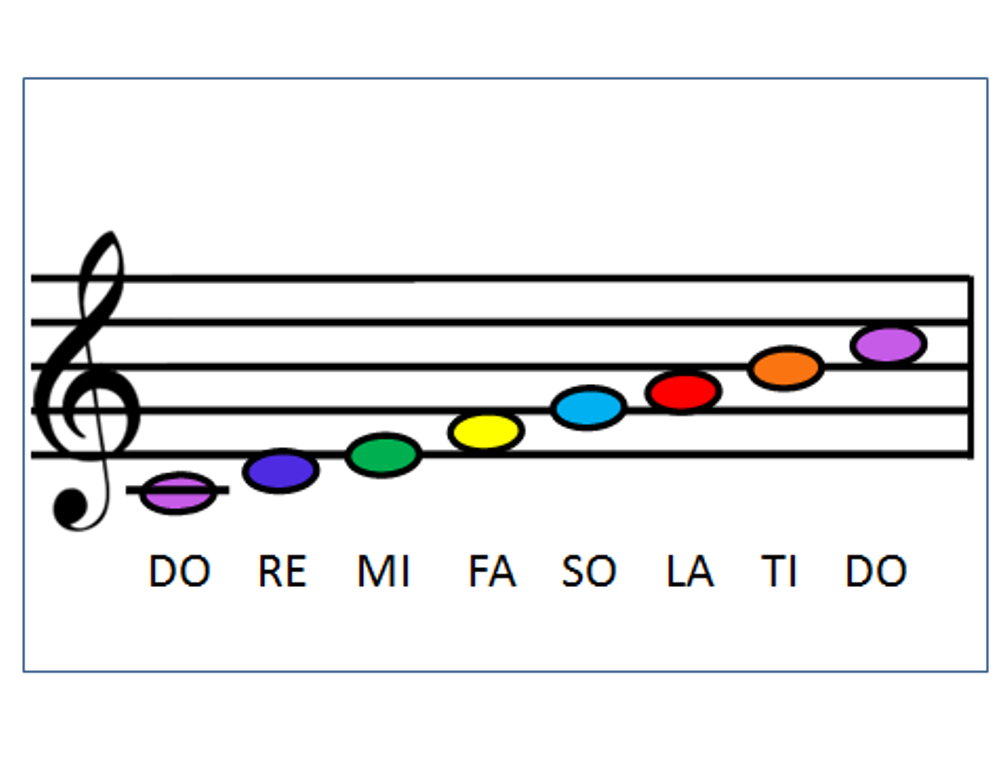 